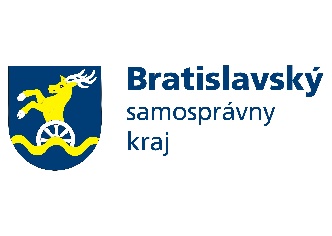 Obchodná akadémia PezinokMyslenická č.1, 902 01  PezinokvyhlasujeV Ý Z V U na predloženie ponuky v rámci zadávania zákazky s nízkou hodnotou (ďaľej ako „súťaž“ alebo „prieskum trhu“) v zmysle § 117 zákona č. 343/2015 Z. z.  o verejnom obstarávaní a o zmene a doplnení niektorých zákonov v znení neskorších predpisov (ďaľej ako „ZVO“)Zadávacie podmienky k predmetu zákazky: Nákup a dodanie jedálenských stolov a jedálenských stoličiek VŠEOBECNÉ INFORMÁCIEIdentifikácia verejného obstarávateľaNázov verejného obstarávateľa :  Obchodná akadémia PezinokSídlo verejného obstarávateľa :        Myslenická 1, 902 01  PezinokIČO:                                                  318 744 52DIČ:                                                  2020662908Kontaktná osoba: Meno, priezvisko, funkcia                 Ing. Štefan Vosátko, správca budovyE-mail:                                              spravca@oapk.skPredmet zákazkyPredmet zákazky: Predmetom zákazky je zabezpečenie nákupu a dodanie tovaru podľa špecifikácie, a to v súlade s opisom predmetu zákazky a obchodnými podmienkami plnenia predmetu zákazky, ktoré sú bližšie špecifikované v týchto zadávacích podmienkach súťaže.Opis predmetu zákazky: Predmetom tohto prieskumu trhu je výber najvhodnejšej spoločnosti / ponuky, ktorá zabezpečí predmet zákazky definovaný v bode 2 týchto zadávacích podmienok zákazky.Podrobné vymedzenie predmetu a rozsahu zákazky je v Prílohe č. 1 týchto zadávacích podmienok zákazky.Cieľom zákazky je uzatvorenie zmluvného vzťahu na zabezpečenie činností definovaných v týchto zadávacích podmienkach súťaže medzi verejným obstarávateľom a úspešným uchádzačom za splnenia zadávacích podmienok zákazky (ďalej len „podmienky“) a postupom definovaným v týchto podmienkach.Podmienky plneniaNa predmet zákazky uvedený v bode 2 bude vyhotovená Objednávka na úspešného uchádzača.Miestom plnenia/uskutočnenia predmetu zákazky je:Objekt jedálne budovy Obchodnej akadémie Pezinok, Myslenická 1, 902 01  Pezinok súpisné č. 3001/1, k.ú. Pezinok, LV 4567, parc. č. 2974/2 a č. 2974/6Lehota plnenia predmetu zákazky:  do 31.8.2021Predpokladaná hodnota zákazky:    6.549.00 EUR bez DPH.Podmienky účasti pre uchádzačov4.1 Uchádzač musí spĺňať všetky nasledovné podmienky týkajúce sa osobného postavenia.Verejného obstarávania sa môže zúčastniť len ten, kto spĺňa podmienky účasti týkajúce sa osobného postavenia podľa § 32 ods.1 písm. e) a f) zákona č. 343/2015 Z. z. o verejnom obstarávaní a o zmene a doplnení niektorých zákonov v znení neskorších predpisov (ďalej len "zákon o VO" alebo "zákon").Požaduje sa predloženie originálov alebo úradne overených kópií dokladov preukazujúcich splnenie podmienok účasti osobného postavenia, ktoré sa preukazujú podľa § 32 ods. 2 písm. e) a f), resp. ods. 4 a ods. 5 zákona o VO.Doklady preukazujúce splnenie podmienok účasti podľa § 32 ods. 1 písm. e) a f) zákona o VO je možné nahradiť podľa § 152 zákona o VO potvrdením o zapísaní do zoznamu hospodárskych subjektov.Z dôvodu použitia údajov vedených v informačných systémoch verejnej správy v súlade s § 32 ods.3 zákona o VO a použitia údajov vedených v informačných systémoch Úradu pre verejné obstarávanie a zverejnených na stránke Úradu pre verejné obstarávanie nie je uchádzač (so sídlom v SR) povinný predkladať doklady preukazujúce splnenie podmienky osobného postavenia podľa §32 ods.1 písm. e) a f) zákona o VO. Splnenie podmienky osobného postavenia podľa § 32 ods. 1 písm. e) zákona o VO bude overovaná verejným obstarávateľom z informačných systémov verejnej správy.Splnenie podmienky osobného postavenia podľa § 32 ods. 1 písm. f) zákona o VO bude overovaná verejným obstarávateľom z údajov zverejnených na stránke Úradu pre verejné obstarávanie.V prípade uchádzača, ktorého tvorí skupina dodávateľov zúčastnená vo verejnom obstarávaní, sa požaduje preukázanie splnenia podmienok účasti týkajúcich sa osobného postavenia za každého člena skupiny osobitne.Splnenie predmetných podmienok účasti podľa § 32 ods. 1 písm. e) zákona o VO preukazuje člen skupiny len vo vzťahu k tej časti predmetu zákazky, ktorú má zabezpečiť. V prípade, že verejný obstarávateľ bude mať pochybnosti o tom, že uchádzač spĺňa podmienky účasti podľa § 32 ods. 1 písm. e) a f) zákona o VO, požiada uchádzača o predloženie dokladov preukazujúcich splnenie týchto spochybnených podmienok účasti.Verejný obstarávateľ upozorňuje uchádzača na skutočnosť, že podľa § 117 ods. 5 zákona o VO nesmie verejný obstarávateľ uzavrieť zmluvu s uchádzačom,  ktorý  nespĺňa  podmienky účasti podľa § 32 ods. 1 písm. e) a f) alebo ak u neho existuje dôvod na vylúčenie podľa § 40 ods. 6 písm. f) tohto zákona.Obsah ponukyPonuka predložená uchádzačom bude obsahovať:doklady preukazujúce splnenie podmienok účasti (osobné postavenie) uvedených v bode 4.1 týchto podmienok zákazky v prípade, že uchádzačom je zahraničná osobavyplnený a oprávnenou osobou podpísaný Formulár pre prieskum trhu podľa Prílohy č. 3 týchto podmienok súťaže,vyplnené a oprávnenou osobou podpísané Obchodné podmienky plnenia predmetu zákazky podľa prílohy č.4 týchto podmienok vrátane oceneného výkazu výmer, ktorý tvorí samostatnú prílohu,zoznam ekvivalentov v prípade, že uchádzač predkladá ekvivalentné plnenie pri položkách predmetu zákazky, kde verejný obstarávateľ požaduje dodať v rámci opisu predmetu zákazky / predložených dokumentov konkrétny výrobok, výrobný postup, značku, patent, typ, alebo odkazuje na konkrétnu krajinu, oblasť alebo miesto pôvodu alebo výroby.Ak ponuku predkladá skupina dodávateľov:čestné vyhlásenie o vytvorení skupiny dodávateľov,plnomocenstvo, v ktorom uchádzač preukazuje splnomocnenie pre konanie v mene skupiny dodávateľov.V prípade podpisu ponuky, alebo dokumentov oprávnenou osobou s výnimkou štatutára, verejný obstarávateľ požaduje listinu (splnomocnenie) preukazujúcu oprávnenie tejto osoby konať v mene uchádzača.Miesto, lehota a spôsob predkladania ponuky, lehota viazanosti ponukyUchádzač doručí ponuku na mailovú adresu kontaktnej osoby verejného obstarávateľa podľa bodu 1 týchto podmienok súťaže.Spôsob doručenia: elektronicky (mailom)Ponuka a ďalšie doklady a dokumenty pri výbere uchádzača sa predkladajú v štátnom jazyku (t. j. v slovenskom jazyku). Doklady, ktoré tvoria súčasť obsahu ponuky uchádzačov vo verejnom obstarávaní so sídlom mimo územia Slovenskej republiky, musia byť predložené v pôvodnom jazyku, a súčasne musia byť preložené do štátneho jazyka, t. j. do slovenského jazyka (neplatí pre uchádzačov, ktorí majú sídlo v Českej republike. V takomto prípade doklady môžu byť predložené v pôvodnom, tzn. v českom jazyku)Lehota na doručenie ponúk je do 23.07.2021 do 12:00 hod. Ponuky predložené po lehote na predkladanie ponúk nebudú akceptované a vyhodnocované.Uchádzač je svojou ponukou viazaný do 31.08.2021Otváranie a preskúmanie ponúkVšetky ponuky predložené v lehote na predkladanie ponúk sa otvoria naraz, po uplynutí lehoty na predkladanie ponúk. Otváranie ponúk bude neverejné.Verejný obstarávateľ si vyhradzuje právo vyhodnotiť splnenie podmienok účasti po vyhodnotení kritérií na vyhodnotenie ponúk.Verejný obstarávateľ si vyhradzuje právo vyhodnotiť splnenie podmienok účasti a požiadaviek na predmet zákazky len u uchádzača, ktorý sa po vyhodnotení kritérií na vyhodnotenie ponúk umiestnil na prvom mieste v poradí. Ak uchádzač, ktorý sa po vyhodnotení kritérií umiestnil na prvom mieste v poradí, nepredložil niektorý z požadovaných dokladov, ktorým preukazuje splnenie podmienok účasti, alebo nespĺňa podmienky účasti, alebo jeho ponuka nezodpovedá podmienkam pre realizáciu zákazky, a tieto nedostatky nebolo možné odstrániť vysvetlením, resp. doplnením ponuky na základe výzvy verejného obstarávateľa, nebude jeho ponuka ďalej vyhodnocovaná a verejný obstarávateľ vyhodnotí ponuku uchádzača, ktorý sa umiestnil na ďalšom mieste v poradí.Hodnotenie splnenia podmienok uvedených v bode 4 Výzvy bude založené na posúdení predložených dokladov.Platnou ponukou je ponuka, ktorá obsahuje náležitosti uvedené v bode 6 Výzvy, neobsahuje žiadne obmedzenia alebo výhrady, ktoré sú v rozpore s požiadavkami a podmienkami uvedenými vo Výzve a neobsahuje také skutočnosti, ktoré sú v rozpore so všeobecne záväznými právnymi predpismi.V prípade nejasnosti, pochybnosti a potreby objasnenia ponúk, prípadne potreby ich doplnenia zo strany verejného obstarávateľa, požiada verejný obstarávateľ uchádzača o vysvetlenie, resp. doplnenie svojej ponuky v lehote určenej verejným obstarávateľom.KRITÉRIA NA VYHODNOTENIE PONÚKPonuky uchádzačov budú vyhodnocované podľa kritéria na hodnotenie ponúk uvedeného v bode 9.2 a Prílohe č. 4 týchto podmienok. Kritérium na hodnotenie ponúk je: Celková cena za uskutočnenie predmetu zákazky v EUR s DPH.9.3     Verejný obstarávateľ si vyhradzuje právo odmietnuť ponuku uchádzača, ktorého návrh na plnenie v EUR s DPH presahuje maximálny zdroj finančných prostriedkov, ktorým disponuje verejný obstarávateľ na požadovaný predmet zákazky.9.4 	Verejný obstarávateľ si vyhradzuje právo odmietnuť všetky predložené ponuky.9.5 	Verejný obstarávateľ si vyhradzuje právo zmeniť podmienky súťaže. 9.6 	Verejný obstarávateľ zašle oznámenie o výsledku súťaže uchádzačom, ktorí predložili ponuky v lehote na predkladanie ponúk v lehote viazanosti ponúk.9.7 	Uchádzač zaslaním ponuky bezvýhradne akceptuje všetky podmienky súťaže.9.8 	Uchádzač nemá právo si uplatniť u verejného obstarávateľa akékoľvek náklady, ktoré mu vznikli v súvislosti so zrušením súťaže, zmenou podmienok súťaže alebo akýmkoľvek rozhodnutím verejného obstarávateľa.Obchodné podmienky Plnenie bude vykonávané na základe Objednávky zaslanej úspešemu uchádzačovi. O ďalšom postupe bude uchádzač informovaný verejným obstarávateľom v lehote viazanosti ponúk.Zrušenie súťažeVerejný obstarávateľ si vyhradzuje právo súťaž zrušiť bez uvedenia dôvodu. Informácia o zrušení bude zverejnená rovnakým spôsobom ako bola súťaž vyhlásená. Dôvernosť a ochrana osobných údajovVerejný obstarávateľ počas priebehu tohto prieskumu trhu nebude poskytovať alebo zverejňovať informácie o obsahu ponúk ani uchádzačom, ani žiadnym iným tretím osobám až do vyhodnotenia ponúk.Informácie, ktoré uchádzač v ponuke označí za dôverné, nebudú zverejnené alebo inak použité bez predchádzajúceho súhlasu uchádzača.Verejný obstarávateľ sa zaväzuje, že osobné údaje poskytnuté uchádzačom budú spracovávané a chránené podľa zákona č. 18/2018 Z. z. o ochrane osobných údajov a o zmene a doplnení niektorých zákonov.V Bratislave, 7.07.2021	  	         Ing. Natália Krejčiová                                                                                                                         Riaditeľka Zoznam príloh:Príloha č.1:   Podrobný opis predmetu zákazkyPríloha č.2:   Čestné vyhláseniaPríloha č.3:   Formulár pre zákazku s nízkou hodnotouPríloha č.4:   Spôsob uplatnenia hodnotiacich kritérií a spôsob určenia ceny